REPUBLIKA E SHQIPËRISË KUVENDI	Komisioni i Posaçëm Parlamentar për Reformën në Sistemin e DrejtësisëDokument i KomisionitVENDIMNr. 10,  Datë 02.04.2015"Për miratimin e ekspertëve si konsulentë të jashtëm pranë Komisionit të Posaçëm Parlamentar"Bazuar në nenet 24 dhe 32-41 të Regullores se Kuvendit, në pikën VIII dhe IX të Vendimit Nr.96/2014, dt. 27.11.2014 të Kuvendit të Shqipërisë "Për krijimin e Komisionit të Posaçëm Parlamentar për Reformën në Sistemin e Drejtësisë'', me propozim të Kryetarit, Komisioni i Posaçëm:VENDOSI :I. Të miratojë si konsulentë të jashtëm pranë Grupit të Ekspertëve të Nivelit të Lartë dhe Komisionit të Posaçëm Parlamentar ekspertët :Petrit PlloçiViktor GumiSokol ÇomoVangjel KostaArta MandroEvis AlimehmetiPerikli ZahariaII. Të miratojë Rrjetin e Konsulentëve të Jashtëm sipas Aneksit 1 bashkëlidhur.III. Ky vendim hyn në fuqi menjëherë.KryetariFatmir XHAFAJAneksi 1RRJETI I KONSULENTËVE TË JASHTËMShoqëria Civile dhe grupet e interesit GjyqtarëProkurorëPedagogët e Universiteteve dhe Shkollës së Magjistraturës që kanë shprehur interesin Juristë apo ekspertë të financuar nga projekte të Ambasadave dhe organizatave ndërkombëtare
Aplikantë të thirrjes publike (Ata që nuk janë përzgjedhur + te interesuar)Magjistratët e Shkollës së MagjistraturësAvokatët në të gjitha shkallët e gjykimit, Këshilli i Përgjithshëm i Dhomës Kombëtare të Avokatisë  dhe Këshilli Shkencor i Shkollës së Avokatisë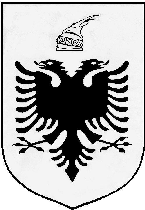 